APUSH Unit 3 Schedule 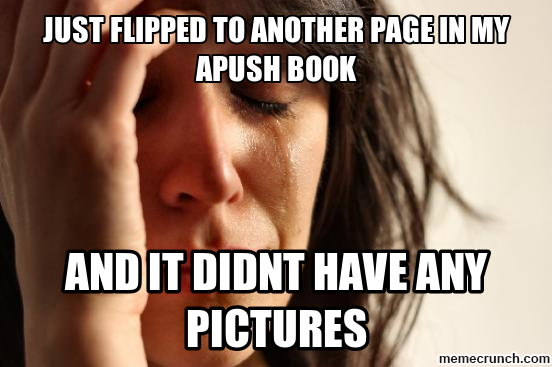 Week 1 (11/28 – 12/2)Week 2 (12/5 – 12/9)Week 3 (12/12 – 12/16)TuesdayReview Unit 3 ExamCh 16 & 17Ch 18 & 19 QuizCh 20 & 21UNIT 4 EXAMThursdayChapter 16 & 17 QuizCh 18 & 19Ch 20 & 21 Take-home quiz dueCh 22 ReviewDocumentary Analysis DayFridayAMSCO Ch 9 – Kierra AMSCO CH 10 – bring your books!AMSCO Ch 11 - Areli